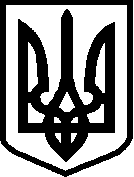                                         УКРАЇНА                           ФІНАНСОВЕ  УПРАВЛІННЯ                                 НІЖИНСЬКОЇ  МІСЬКОЇ  РАДИ                                                   пл. Івана Франка, 1,  м.Ніжин,   Чернігівської  обл.,  16600                                                        тел.  7-12-18, (факс 04631  7-12-18) ,  код  ЄДРПОУ   02318427                                                         finupravlinna@gmail.com   №           від  29.09.2021 р.                                    Начальнику УЖКГ та Б                                                                  Анатолію КУШНІРЕНКУ           Фінансовим управлінням Ніжинської міської ради відповідно до п.4.1 розділу ІІ Порядку розроблення міських цільових програм, моніторингу та звітності про їх виконання, затвердженого рішенням 62 сесії VII скликання Ніжинської міської ради від 24.10.2019 року проведено експертизу визначення результативних показників, реальності та доцільності заходів, включених до проєкту Міської цільової програми «Контролю за утриманням домашніх тварин та регулювання чисельності безпритульних тварин гуманними методами на 2022 рік»  та  надано наступні зауваження:          Розділ 4 Програми  доповнити  обґрунтуванням необхідності  придбання крематора для інфекційних тварин та його утримання.         Оскільки бюджет Ніжинської міської територіальної громади формується в гривнях, то й проекти  програм  необхідно формувати не в тис. грн, а у гривнях.      Програма повернута на доопрацювання до 01.10.2021 року.Начальник фінансового управління	Людмила ПИСАРЕНКОВик. Колесник Наталіятел. 7-15-11